ORDINmun. Chișinău___  _________ 2023	                                	                                                              №____Cu privire la modificarea Ordinului Ministerului Finanțelor nr.58 din 28 aprilie 2015În temeiul modificărilor, operate prin Legea pentru modificarea unor acte normative nr.356/2022 în articolul 1251 din Codul fiscal nr.1163/1997 (republicat: Monitorul  Oficial  al  R. Moldova, ediţie specială din 08.02.2007),    ORDON:1. Ordinul ministrului finanțelor nr.58 din 28 aprilie 2015 cu privire la modul de completare a formularului Declarației TBDSA15 privind suma accizelor calculate la stocul de mărfuri supuse accizelor, atribuite la pozițiile tarifare, menționate la articolul 1251 din Codul fiscal (Monitorul Oficial al Republicii Moldova, 2015, nr.105-109, art.694), se modifică și se completează după cum urmează:1) La Anexa nr. 1, cuvintele „Denumirea subiectului impunerii” se substituie cu cuvintele „ Denumirea contribuabilului”;2)  Anexa nr.2:a) la punctul 1 sintagma ”subiecții impunerii care importă” se substituie cu sintagma ”entitățile care importă, produc sau comercializează cu ridicata, indiferent de faptul dacă dețin sau nu statut de antrepozitar autorizat”;b) la punctul 3) după cuvîntul ”importului” se completează cu textul ”, producerii sau procurării”; și se completează în final cu următorul text:”În cazul în care subiectul pe lângă activitatea de comerț cu ridicata efectuează și vânzări cu amănuntul (a mărfurilor supuse accizelor de la pozițiile tarifare 220300, 2205, 220600, 2207, 2208, 240210000, 240220, 240290000, 2403), acesta urmează să efectueze inventarierea întregului stoc de mărfuri, în conformitate cu prevederile prezentei Instrucțiuni, indiferent de locul în care sunt amplasate/păstrate mărfurile în cauză.”;c) punctul 4 se expune în următoarea redacție: ”4. În cazul în care mărfurile supuse accizelor de la art. 1251 din Codul fiscal, au fost eliberate în perioada de pînă la inventariere de către importator, producător, comerciant cu ridicata altor persoane, iar ulterior mărfurile se restituie acestora în termen de 30 de zile începînd cu data modificării cotelor accizelor, acestea urmează a fi supuse inventarierii, calculării şi achitării accizelor aferente, conform cotelor modificate în corespundere cu procedura prevăzută de prezenta instrucţiune.”;d) la punctul 5 după cuvîntul ”republicii” se completează cu textul ”, sau calculate  pe faptul scoaterii din antrepozitul fiscal”; e) la punctul 9 după cuvîntul “importului lor” se completează cu textul „de către importator, sau valoarea lor la scoaterea din antrepozitul fiscal de către producător”. 2. Prezentul ordin se publică în Monitorul Oficial al Republicii Moldova, intră în vigoare la data publicării şi este aplicabil la perfectarea Declaraţiilor privind suma accizelor calculate la stocul de mărfuri supuse accizelor, atribuite la poziţiile tarifare, menţionate la articolul 1251 din Codul fiscal pentru perioadele fiscale începînd cu luna ianuarie 2023.MINISTRUL FINANȚELOR                                                     Dumitru BUDIANSCHIMINISTERUL FINANŢELORAL REPUBLICII MOLDOVA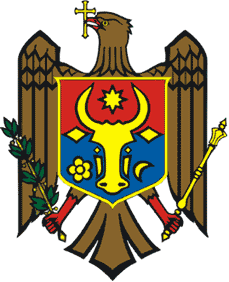 МИНИСТЕРСТВО ФИНАНСОВРЕСПУБЛИКИ МОЛДОВА